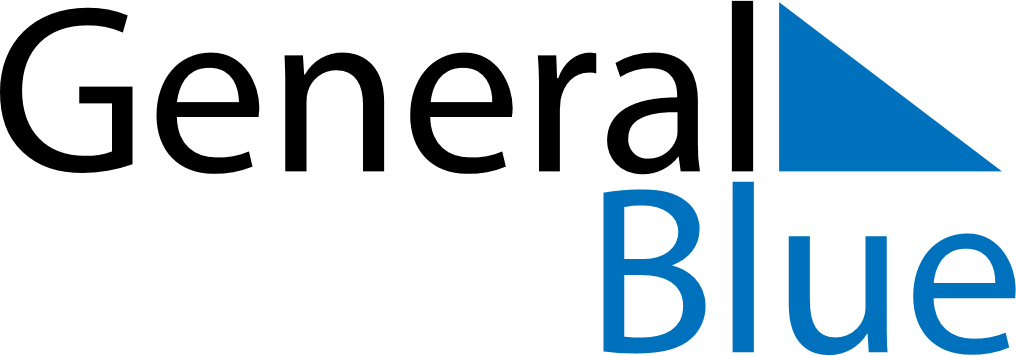 February 2026February 2026February 2026San MarinoSan MarinoSundayMondayTuesdayWednesdayThursdayFridaySaturday1234567Feast of Saint Agatha8910111213141516171819202122232425262728